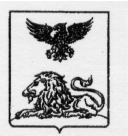 ДЕПАРТАМЕНТ ОБРАЗОВАНИЯБелгородской областиПРИКАЗ«04» марта 2016 года 			       	 		                              № 726Об итогах областного конкурса для обучающихся и педагогических работников«Компьютер – новый век»В соответствии с приказом департамента образования Белгородской области от 20 ноября 2015 года № 4689 «О проведении областного конкурса для обучающихся и педагогических работников «Компьютер – новый век», в целях стимулирования творческой активности обучающихся через использование компьютерных технологий; выявления и поддержки творческих педагогических работников, активно использующих в учебном процессе современные интерактивные технологии с 01 по 29 февраля 2016 года был проведен областной конкурс для обучающихся и педагогических работников «Компьютер – новый век» (далее - Конкурс).Конкурс проводился по номинациям:«Мультимедийная презентация: «Моя малая Родина»;«2D компьютерная графика: «Моя СемьЯ»;«2D компьютерная анимация: «Страна безОпасности»;- «Мультимедийный учебник по освоению инженерно-технических компетенций» (номинация для педагогических работников).На Конкурс было представлено 88 проектов (67 – от обучающихся, 21 – от педагогических работников) из 20 муниципальных образований области. Высокую активность участники Конкурса проявили в номинации «Мультимедийная презентация: «Моя малая Родина». В ряде проектов использован большой спектр историко-краеведческого материала, прослеживается стремление детей к изучению истории родного края. Работы победителей отмечены высоким уровнем исполнительского мастерства, творческим подходом, интересным содержанием, грамотным использованием инструментов программного обеспечения.В номинации «2D компьютерная графика: «Моя СемьЯ» были представлены иллюстрации, отвечающие теме конкурса, выполненные в различных графических редакторах. Работы участников г. Белгорода, Корочанского, Алексеевского, Белгородского районов отличались оригинальностью замысла, композиционным сочетанием объектов, высоким уровнем владения средствами графических редакторов, используемых при выполнении работ.   В номинации «2D компьютерная анимация: «Страна безОпасности» были заявлены работы, выполненные с использованием различного программного обеспечения. Жюри отметило возросший уровень знаний и умений обучающихся в области компьютерных программ для создания анимации. Работы обучающихся Старооскольского городского округа выделялись особой динамичностью, восприятием, творческим подходом в выполнении анимации, высоким художественным и техническим уровнем, оригинальностью, практической значимостью идеи и содержания.Педагогические работники в номинации «Мультимедийный учебник по освоению инженерно-технических компетенций» представили работы, которые отличались актуальностью и практической значимостью представленных тем, глубиной и полнотой содержания, аргументированностью. Использование различного программного обеспечения позволило повысить наглядность и познавательность материала.Вместе с тем, анализ представленных на Конкурс работ выявил ряд недостатков:отсутствие оригинальных творческих идей;не прослеживается в работах личное отношение автора к выбранной теме;заимствование фото- и видеоматериалов из сети Интернет;излишнее использование возможностей анимации  Microsoft PowerPoint, что мешает целостному восприятию представленного материала;отсутствие исходных файлов в основном формате используемой программы, что не позволяет оценить самостоятельность автора в выполнении работы.Не приняли участие в Конкурсе обучающиеся Красненского и Краснояружского районов.На основании вышеизложенного п р и к а з ы в а ю:1. Утвердить итоги Конкурса (Приложение № 1).2. Наградить победителей и призеров Конкурса среди территорий дипломами департамента образования Белгородской области.3. Наградить победителей и призеров Конкурса дипломами департамента образования Белгородской области:«Мультимедийная презентация: «Моя малая Родина» «2D компьютерная графика: «Моя семьЯ»«2D компьютерная анимация: «Страна безОпасности»«Мультимедийный учебник по освоению инженерно-технических компетенций»4. Наградить грамотами департамента образования Белгородской области педагогов, подготовивших победителей и призеров Конкурса:Яковенко Сергея Григорьевича, учителя муниципального бюджетного общеобразовательного учреждения «Новенская средняя общеобразовательная школа» Ивнянского района;Рослякову Любовь Александровну, учителя муниципального бюджетного общеобразовательного учреждения «Верхнепокровская средняя общеобразовательная школа» Красногвардейского района;   Прудникову Наталью Константиновну, педагога  дополнительного образования муниципального казенного учреждения дополнительного образования «Вейделевский районный Дом детского творчества»;Качурову Елену Викторовну, учителя муниципального бюджетного общеобразовательного учреждения «Лицей № 32» г. Белгорода;Шеховцову Инну Владимировну, учителя муниципального бюджетного общеобразовательного учреждения «Мелиховская средняя общеобразовательная школа Корочанского района Белгородской области»;Шевченко Николая Николаевича, педагога дополнительного образования муниципального бюджетного учреждения дополнительного образования «Станция юных техников» муниципального района «Алексеевский район и города Алексеевка»;Лавриненко Максима Владимировича, учителя муниципального общеобразовательного учреждения «Разуменская средняя общеобразовательная школа №3 Белгородского района Белгородской области»;Мазуренко Оксану Алексеевну, педагога дополнительного образования муниципального бюджетного общеобразовательного учреждения «Образовательный комплекс «Лицей №3» (г. Старый Оскол);Полянскую Ольгу Николаевну, педагога дополнительного образования муниципального бюджетного учреждения дополнительного образования «Центр технического творчества и профессионального обучения» (г. Старый Оскол);Светозарова Владимира Алексеевича, педагога дополнительного образования муниципального бюджетного учреждения дополнительного образования «Центр детского (юношеского) технического творчества №2» (г. Старый Оскол);Кочко Наталью Владимировну, педагога дополнительного образования государственного бюджетного учреждения дополнительного образования «Белгородский областной Центр детского (юношеского) технического творчества»;Гречьяникову Ольгу Сергеевну, учителя муниципального общеобразовательного учреждения «Средняя общеобразовательная школа №3» г. Валуйки.5. Руководителям органов управления образованием муниципальных районов и городских округов:5.1. Продолжить работу по развитию у обучающихся творческих способностей и навыков создания мультимедийных проектов с  использованием стандартных компьютерных программ.5.2. Обеспечить организованное участие обучающихся в Конкурсе Красненской (Доманова Н.П.) и Краснояружской (Головенко Е.Г.) территорий. 6. Контроль за исполнением настоящего приказа возложить на первого заместителя начальника департамента образования Белгородской области - начальника управления общего, дошкольного и дополнительного образования О.И. Медведеву.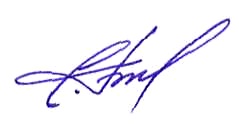 Заместитель Губернатора   Белгородской области                                                                     С. БоженовПриложение №1к приказу департамента образованияБелгородской областиот « 04 » марта 2016 г.№  762Итогиобластного конкурса для обучающихся и педагогических работников «Компьютер – новый век»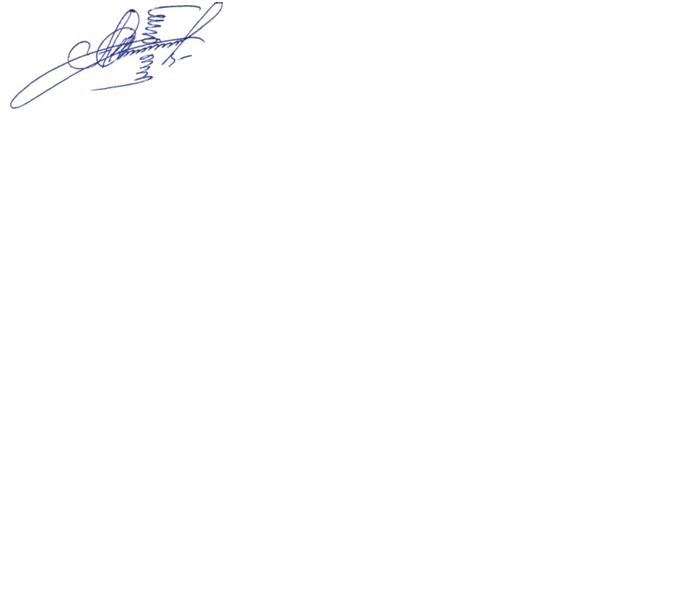 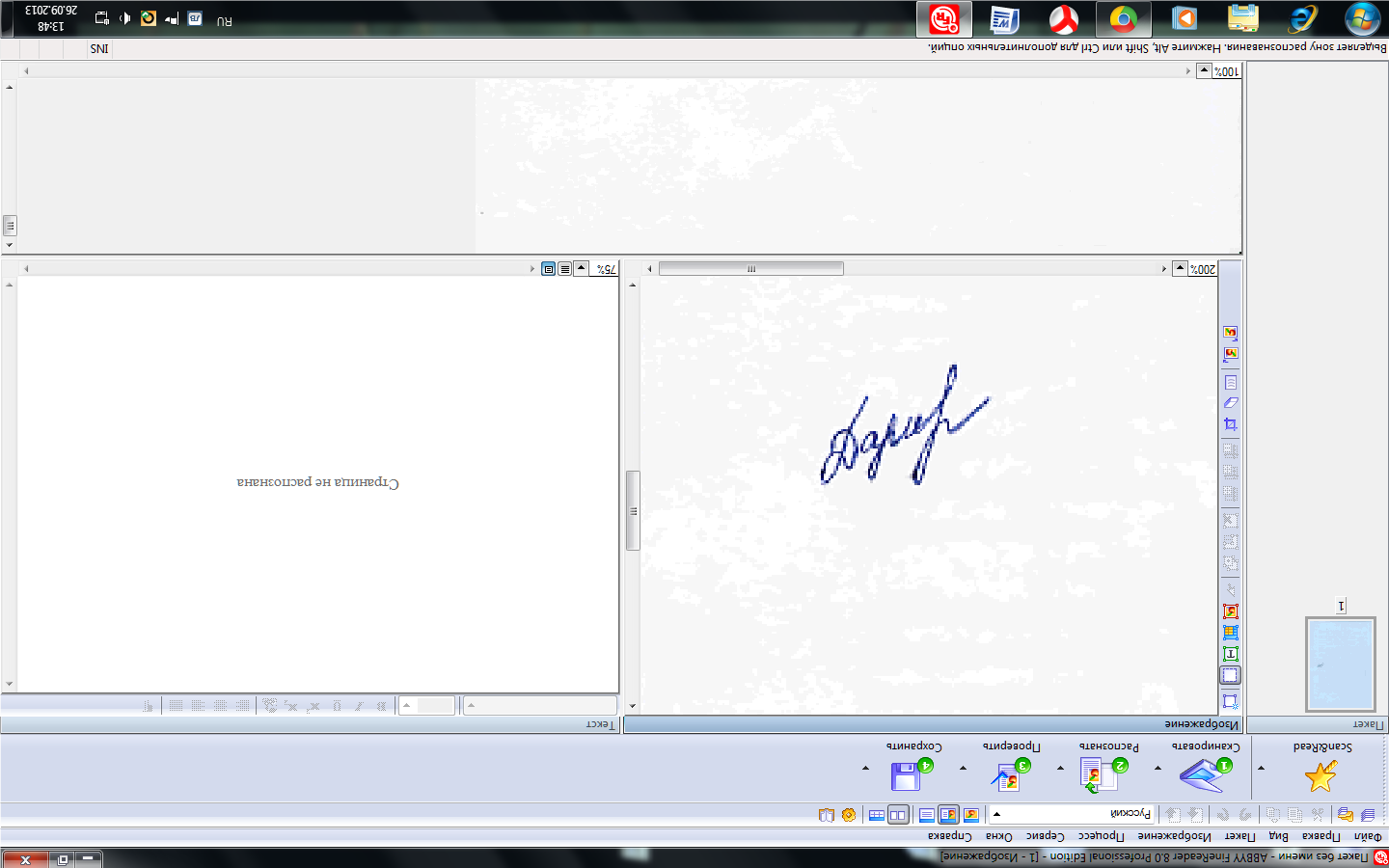 Председатель жюри:                                                                                          А.С. СтаровойтовСекретарь жюри:                                                                                              Д.А. ГоворушенкоI место          «Моя малая Родина «Новенское сельское поселение»– Яковенко Александр, 13 лет, обучающийся муниципального бюджетного обще-образовательного учреждения «Новенская средняя общеобразовательная школа»  Ивнянского района;II место   «Сердцу милый уголок»– Лопатин Артём, 16 лет, обучающийся муниципального бюджетного обще-образовательного учреждения «Верхне-покровская средняя общеобразовательная школа» Красногвардейского района;III место     «Край воронцовый, край чудесный, край праздников интересных»– Чернявская Даяна, 16 лет, обучающаяся муниципального казенного учреждения дополнительного образования «Вейделевский районный Дом детского творчества».I место            «Моя Семья»– Боброва Маргарита, 15 лет, обучающаяся муниципального бюджетного обще-образовательного учреждения «Лицей № 32» г. Белгорода;II место«Растем вместе»– Шеховцов Никита, 13 лет, обучающийся муниципального бюджетного обще-образовательного учреждения «Мелиховская средняя общеобразовательная школа Корочанского района Белгородской области»;III место     «Папа, мама, я – дружная семья»– Флигинских Анна, 16 лет, обучающаяся муниципального бюджетного учреждения дополнительного образования «Станция юных техников» муниципального района «Алексеевский район и города Алексеевка»;III место     «Самое дорогое»– Макарова Полина, 17 лет, обучающаяся муниципального общеобразовательного учреждения «Разуменская средняя общеобразовательная школа №3 Белгородского района Белгородской области».I место         «Страна безОпасности»– Дровникова Алёна, 16 лет, обучающаяся муниципального бюджетного обще-образовательного учреждения «Образовательный комплекс «Лицей №3» (г. Старый Оскол);II место «Интернет – территория повышенной опасности»– Кубышкин Владислав, 17 лет, обучающийся муниципального бюджетного учреждения дополнительного образования «Центр технического творчества и профессионального обучения» (г. Старый Оскол);II место«Безопасность на улице»– Горожанкин Егор, 16 лет, обучающийся муниципального бюджетного учреждения дополнительного образования «Центр детского (юношеского) технического творчества №2» (г. Старый Оскол);III место«Панди о безопасности на дороге»– Синякова София, 17 лет, обучающаяся государственного бюджетного учреждения дополнительного образования «Белгородский областной Центр детского (юношеского) технического творчества»;III место«Лесной пожар»– Юрков Олег, 13 лет, обучающийся муниципального общеобразовательного учреждения «Средняя общеобразовательная школа №3» г. Валуйки.I место«Креативная механика»– Светозарова Елена Анатольевна, педагог дополнительного образования  муни-ципального бюджетного обще-образовательного учреждения «Обра-зовательный комплекс «Лицей №3» (г. Старый Оскол);II место«Мультимедийный учебник по освоению навыков черчения и профессиональной ориентации»– Кочко Наталья Владимировна, педагог дополнительного образования государст-венного бюджетного учреждения дополнительного образования «Белгородский областной Центр детского (юношеского) технического творчества»;III место«Электронный учебник «3D-принтер: история, устройство и эксплуатация»- – Шатило Дмитрий Александрович, педагог дополнительного образования муни-ципального учреждения дополнительного образования «Станция юных техников Белгородского района Белгородской области».№ТерриторияНоминацияНоминацияНоминацияНоминацияСумма местСумма местИтого-вое                       место№Территория«Мультиме-дийная презентация»«2D-графика»«2D-анимация»«Мультимедийный учебник»Сумма местСумма местИтого-вое                       местоАлексеевский43131838385-6Белгородский24310340408Борисовский27192921969619-20Валуйский10156637374Вейделевский3292929909017Волоконовский208129494910Грайворонский13142929858516Ивнянский16151638385-6Корочанский2828745459Красненский-------Красногвардейский2211129636313Краснояружский-------Новооскольский11185539397Прохоровский1829292910510522Ракитянский2229292910910923Ровеньский23162929979721Чернянский21292917969619-20Шебекинский14292920929218Яковлевский2672919818115г. Алексеевка1717712535312г. Белгород  71982532,51г. Белгород  8514134032,51г. Валуйки91131033332Губкинский городской округ 151044335111Губкинский городской округ 16132911695111Старооскольский городской округ 194112535,73Старооскольский городской округ 12122144035,73Старооскольский городской округ 5202154235,73г. Шебекино692929737314ГБУ ДО БелОЦД(Ю)ТТ25-32---